.Also: Boot Scootin Boogie by Brooks & DunnPosition:Right Open Promenade (Lady stands to man's right, man hold's lady's left hand in his right, both face LOD)Authorship of this dance has also been attributed to Betty Duke & Tom VodicaMAN'S STEPSSTEP, TOUCH, BACK, TOUCH, STEP, DRAG, STEP, SCUFFJAZZ TURN, VINE LOD, KICKPartners pick-up "forward" handsBACK, TOUCH, STEP, DRAG, STEP, HITCH/PIVOT, STEP, KICKRelease rear Hands - lady passes forwardPartners pick-up "rear" handsBACK, TOUCH, STEP, DRAG, STEP, HITCH/PIVOTRelease rear Hands - lady passes forward LOD under joined HandsREPEATLADY'S STEPSSTEP, TOUCH, BACK, TOUCH, STEP, DRAG, STEP, SCUFFJAZZ TURN, VINE LOD, KICKPartners pick-up "forward" handsLady kicks between man's legsBACK, TOUCH, STEP, DRAG, STEP, HITCH/PIVOT, STEP, KICKRelease rear hands - lady passes forwardPartners pick-up "rear" handsLady kicks between man's legsBACK, TOUCH, STEP, DRAG, STEP, HITCH/PIVOTRelease rear hands - lady passes forward LOD under joined handsREPEATChoreographer Contact Information: Rick & Kathy Stearns -Address: 718 Swedenberg Rd., Knoxville, IL 61448 | Phone: (309) 289-6768Side Kick (aka Sidekick) (P)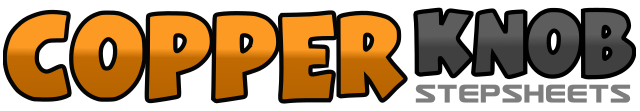 .......Count:30Wall:0Level:Partner.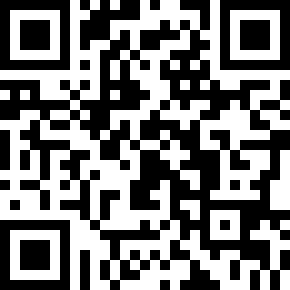 Choreographer:Rick Stearns (USA) & Kathy Stearns (USA) - August 2012Rick Stearns (USA) & Kathy Stearns (USA) - August 2012Rick Stearns (USA) & Kathy Stearns (USA) - August 2012Rick Stearns (USA) & Kathy Stearns (USA) - August 2012Rick Stearns (USA) & Kathy Stearns (USA) - August 2012.Music:Bop - Dan Seals : (CD: Most Awesome Linedancing Album and Greatest Hits)Bop - Dan Seals : (CD: Most Awesome Linedancing Album and Greatest Hits)Bop - Dan Seals : (CD: Most Awesome Linedancing Album and Greatest Hits)Bop - Dan Seals : (CD: Most Awesome Linedancing Album and Greatest Hits)Bop - Dan Seals : (CD: Most Awesome Linedancing Album and Greatest Hits)........1Step left forward2Touch together right3Step right back4Touch left heel forward5Step left forward6Drag together right7Step left forward8Scuff right forward9Cross right over left10Step left back11Turn ¼ right and step right12Touch together left13Step left to side14Cross right behind left15Step left to side16Kick diagonally forward right17Step right back18Touch back left19Step left forward20Drag together right21Step left forward22Hitch right/pivot ½ left23Step right forward24Kick diagonally forward left25Step left back26Touch back right27Step right forward28Drag together left29Step right forward30Hitch left/pivot ¼ right1Step right forward2Touch together left3Step left back4Touch right heel forward5Step right forward6Drag together left7Step right forward8Scuff left forward9Cross left over right10Step right back11Turn ¼ left and step left12Touch together right13Step right to side14Cross left behind right15Step right to side16Kick left forward17Step left back18Touch back right19Step right forward20Drag together left21Step right forward22Hitch left/pivot ½ right23Step left forward24Kick right forward25Step right back26Touch back left27Step left forward28Drag together right29Step left forward30Hitch right/pivot ¼ left